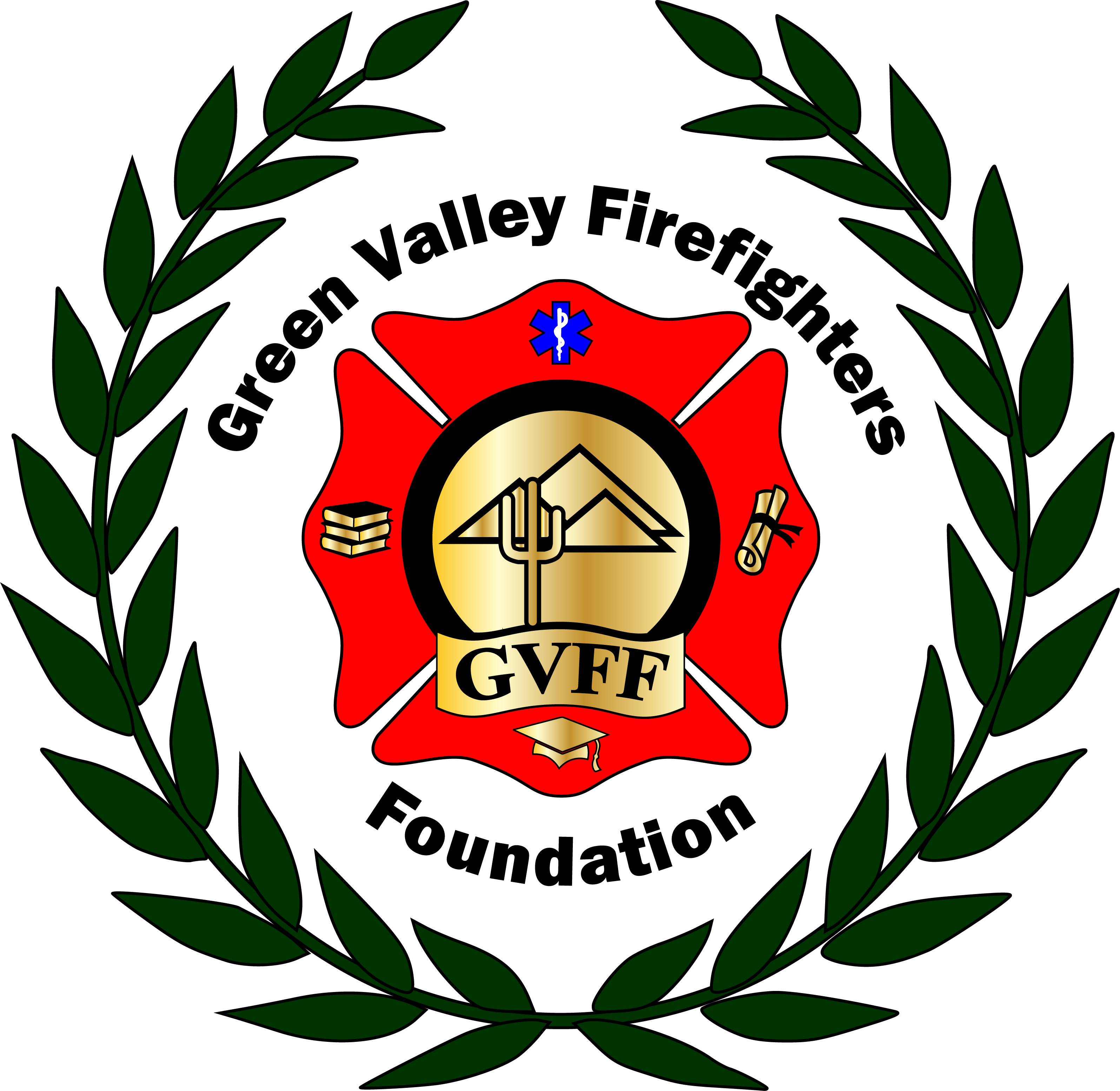                              NOTICE OF MEETING OFTHE GREEN VALLEY FIREFIGHTERS FOUNDATION BOARDDecember 13, 2018 4:30 P.M. GVFD HQ/1285 W. Camino EncantoAGENDACall to Order –President Anthony Taylor   4:38 p.m.Minute Notes from Dec 13, 2018 – Secretary Talia Carey (In draft form- Talia will go over notes as refresher) Financial Report – Chief Wunder – no Changes, Director Round Table Update – Board of Directors – No changes on t shirts (Chris).  Letter update to sponsors. Caterer no showed. Kristi and Chief got quotes for Tent, lots of things. HOA meeting at the springs on the 19th. Old Business – NoneNew Business – Discussion and Possible Action re: Scholarship Applications- We have received one more application for last fiscal quarter- M. Johnson- Medic.. TJ was reimbursed. Chuck motioned to table. Chris seconded. All in favor. Open Discussion and Possible Action re: April, 13,14 2019 Pickleball Tournament- GVFF (Anthony not here- gave date over text). Open Discussion and Possible action re: March 30, 2019 Mardi Gras Masquerade- GVFF – Open Table Sales- 8 Tops.  Mardi Gras Under the Stars name of the event. Starts at 5:30, dinner at 6. Live band til 8. DJ starts 8-12. Band at 1200. DJ full sounds approx. 1200.  Talia made  motion for music up to 2500. Sarah seconded. All were in favor. Chuck motioned Authorize not to exceed $250.00 for marketing.. Chris seconded. All were in favor. Music- Seth & BrittanyKristi, Brittany, Chuck- Venue-Catering, Decorations  Websites/Ticket Sales KristiSponsorships- Sarah & Selina  Set Next Meeting Date – January 21, 5:00P.m    Adjourn- 5:46PM